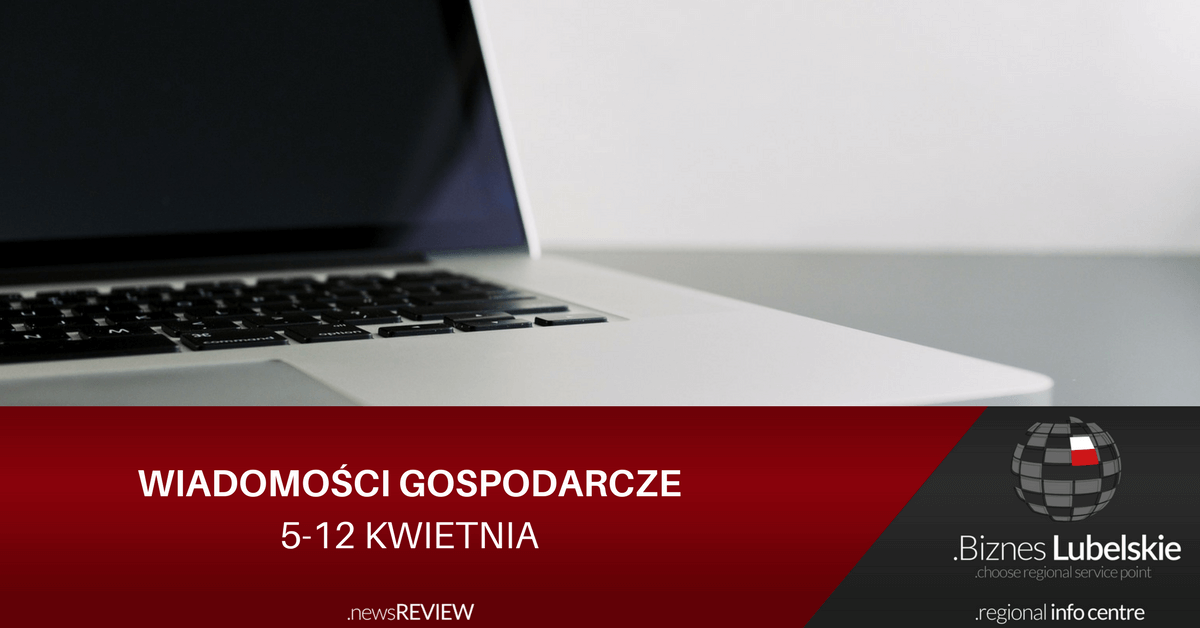 WIADOMOŚCI Wystartował cykl bezpłatnych spotkań Biznes Lubelskie dla przedsiębiorcówSilny rozwój branży spotkań w woj. lubelskimKolejne samorządy z unijnym dofinansowaniem145 tysięcy dla artystycznych stypendystówLubelskie w Kazachstanie: memorandum o współpracyPilotażowe PPI w Lublinie w obszarze energiiProVa Health - zaproszenie dla MŚP do udziału w testachNADCHODZĄCE WYDARZENIAForum Innowacji: Zdrowa żywność a jakość życia w regionie | 13 kwietnia | LublinSeminarium „Struktura i potencjał sektora budowlanego w Gruzji” | 13 kwietnia |​ WarszawaMisja gospodarcza do Algierii​  |​​​ 21-25 ​kwietnia |​​​ AlgieriaBezpłatne szkolenie z tworzenia sklepu internetowego | LublinMisja gospodarcza do Indii | 22-25 maja | New DelhiMiędzynarodowe Targi Żywności Warsaw Food Expo 2018 | 24-26 maj | Nadarzyn k. WarszawyMisja gospodarcza sektora przetwórstwa rolno-spożywczego do Tajlandii | 28-31 maja | Tajlandia + Birma (opcjonalnie)Misja gospodarcza do Mozambiku | 1-5 lipca | MozambikINWESTYCJEDęblin: 368 tys zł dofinansowania na remont Domu KulturyVia Carpatia szansą dla Polski WschodniejLubelszczyzna: 100 mln euro na rewitalizację gminMiędzyrzec Podlaski: Duże zmiany w parku. Będą nowe alejki i plac zabawLublin: na Czubach powstanie nowy przystanek kolejowyLublin: Bike Park wraca do życiaPowiat Rycki: 36 tys. zł dotacji na zakup książek do bibliotekEKSPORTEksport polskich mebli przekroczył w 2017 r. 8 mln euroPolskie firmy górnicze liczą na eksport do IndonezjiSuszarki polskim hitem eksportowymPolskie firmy coraz silniejsze za granicąWzrasta popyt i areał upraw brokuła w PolsceRzepak rośnie w siłęKONKURSY, NABORY, DOTACJEPolskie Mosty Technologiczne - projekt dla MŚPTerminy naborów dla programów operacyjnych na 2018 r.Zmiany w terminach konkursów RPO WL na 2018 r.Szkolenia? Doradztwo? Sprawdź w Bazie Usług RozwojowychMiędzynarodowe zamówienia publiczne dostępne dla MSPGranty na dizajn dla branży meblarskiej od PARPMiędzynarodowe Agendy BadawczeAktualne nabory wniosków w programach Narodowego Centrum Badań i RozwojuSzkolenia biznesowe z Akademią PARPŹródło: www.invest.lubelskie.pl